.Start : 8 Count (on the lyrics)Sequence : A-16-A-A-16-A-A-A-A-A[1-8] Walk, Walk, Walk, Touch, Point, Swivel, Hold, Clap[9-16] Back, Back, Back, Back, Touch, Together, Touch, Together[17-24] Monterey Turn ¼ R, Side, Flick, Side, Flick[25-32] Monterey Turn ¼ R, Cross, Back, Slide, TouchSmile and enjoy the danceContact : maellynedance@gmail.comButter EZ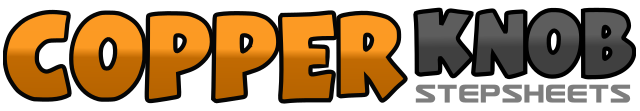 .......Count:32Wall:2Level:Beginner.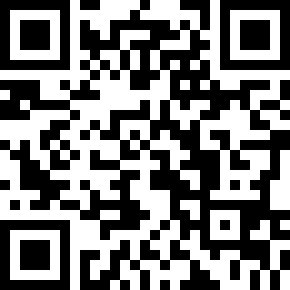 Choreographer:Angéline Fourmage (FR) - 23 May 2021Angéline Fourmage (FR) - 23 May 2021Angéline Fourmage (FR) - 23 May 2021Angéline Fourmage (FR) - 23 May 2021Angéline Fourmage (FR) - 23 May 2021.Music:Butter (버터) - BTS (방탄소년단)Butter (버터) - BTS (방탄소년단)Butter (버터) - BTS (방탄소년단)Butter (버터) - BTS (방탄소년단)Butter (버터) - BTS (방탄소년단)........1-2LF FW, RF FW3-4LF FW, Touch RF next to LF5&6Point RF FW, Twist your R heel outside, Twist your R heel inside7&8Hold, Clap, Clap (Option Body-Roll)1-2RF Back, LF Back3-4RF Back, LF Back5-6Touch RF next to LF, RF next to LF7-8Touch LF next to RF, LF next to RF Restart (For the restart 7-8 : Touch LF next to RF, Hold (weight is on RF))1-2Point RF to the R side, Make ¼ R with RF next to LF3-4Point LF to the L side, LF next to RF5-6RF to the R side, Flick LF behind RF7-8LF to the L side, Flick RF behind LF1-2Point RF to the R side, Make ¼ R with RF next to LF3-4Point LF to the L side, LF next to RF5-6Cross RF over LF, LF Back7-8Big Step to the R side, Touch LF next to RF